					MK 500						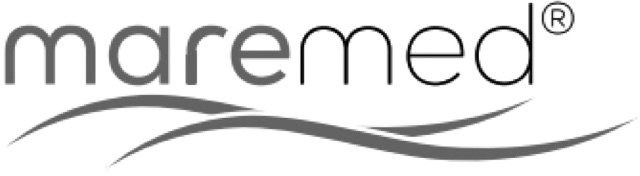 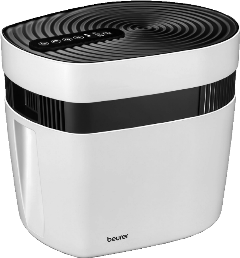 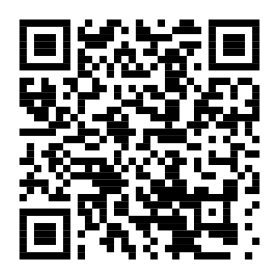 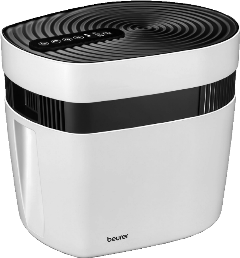 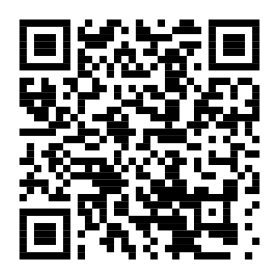 Prečišćivač zrakaUputstvo za upotrebuPažljivo pročitajte ovo uputstvo za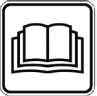 upotrebu, sačuvajte ga za kasniju upotrebu,učinite ga dostupnim i za druge korisnike i pridržavajte se napomena.Poštovani kupci,Radujemo se što ste se odlučili za jedan proizvod iz našeg asortimana. Mi stojimo iza kvalitetnih i ispitanih proizvoda sa polja toplote, blage terapije, masažera, mjerenja težine, krvnog pritiska, tjelesne temperature, pulsa i zraka.Molimo da ova uputstva pažljivo pročitate, sačuvate ih za kasniju upotrebu i učinite ih dostupnim trećim licima i poštujete upozorenja.Srdačni pozdravi, Vaš Beurer timO uređajuBolesti respiratornih organa uzrokovane zagađenjem zrakaZagađenje vazduha jedan je od glavnih uzroka respiratornih bolesti. Oko 95% svjetske populacije živi u područjima sa zagađenim vazduhom. Zrak koji danas udišemo, posebno u urbanim gradovima, daleko je od onoga za što mislimo da je „zdrav“ ili „čist“. Zrak u prostorijama često je prepun prašine, polena, dlaka životinja, mirisa, štetnih gasova i raznih bakterija i virusa.maremed ® - dišite lako kao na moru!Ako čeznete da osvježavajući morski zrak unesete u udobnost vlastitog doma, jednostavno obogatite svoj ambijentalni zrak kod kuće zrakom iz maremed®-a!Patentirana tehnologija maremed® čisti, mineralizira, sterilizira, jonizira i vlaži zrak.maremed ®filtrira zrak predfilterom za uklanjanje čestica poput polena i kućne/sitne prašine, životinjske dlake i čestica prljavštine,raspršuje zrak u prostoriju isparavanjem, ne ostavljajući naslage soli,osigurava zdrav disajni put zahvaljujući svojoj prirodnoj funkciji vlaženja,poboljšava vaš intenzitet disanja i čini da se osjećate dobropotiče na miran noćni san osiguravajući slobodan disajni put,radi tiho sa tri nivoa ventilatora,ima funkciju tajmera (od 1 do 24 sata)pogodan je za sobe, veličine do 50 m²maremed®  posebna morska solPosebna morska sol maremed® 100% je napravljena od prirodnih soli.Posebna morska sol maremed® sadrži dragocjene minerale poput natrija, magnezijuma, kalcijuma, kalijuma, joda i drugih prirodnih elemenata u tragovima. Sveukupno, posebna morska sol maremed® sadrži preko 65 elemenata u tragovima. Mjerni bokal je također uključen u isporuku, tako da možete dodati preciznu dozu maremed® posebne morske soli.Kako djeluje maremed®?Maremed® precizno stvara prirodnu interakciju između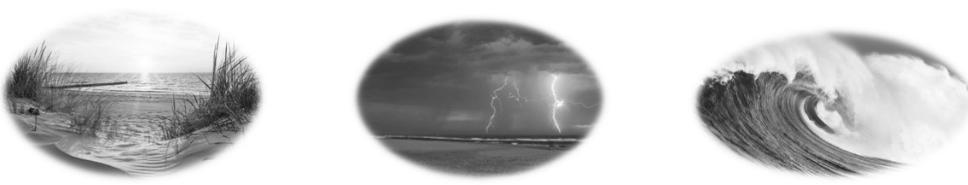                                   vode, soli i sunca		jonizirane morske vode 		  vjetra uz moreU samo 5 koraka do morskog zraka kod kuće:Spremnik za vodu je napunjen maremed® posebnom morskom soli i vodom.Integrirani ventilator uvlači zrak i uklanja preko 70% čestica nečistoće, polena, prašine od vlakana/dlaka i životinja.UVC lampa uklanja do 99% klica iz vode.Vazduh koji struji obogaćen je mineralima i slanom vodom.Dodatna jonizacija i čišćenje se izvode pomoću jonizatorskog dijela, prije nego što se mineralizirani zrak vrati u okoliš.	3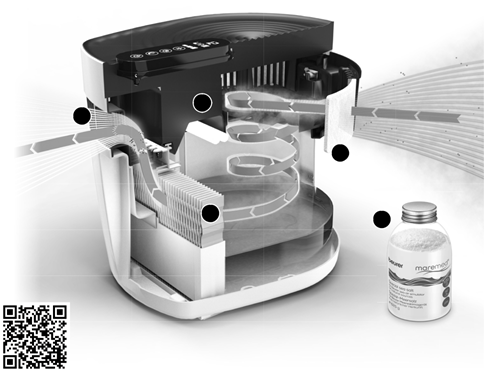 5				2	1QR kôd: kako djeluje maremed® 	4Sadržaj: Uključeno u isporukuZnakovi i simboliUpotreba u skladu s predviđenom namjenomUpozorenja i sigurnosne napomeneOpis uređajaStavljanje u upotrebuUmetanje filra za vodu i predfilteraNapunite spremnik vodom iz slavine i maremed® posebnom soliPostavljanje maremeda®RukovanjeUključivanje maremeda®Odabir brzine ventilatoraFunkcija TimerFunkcija SleepPunjenje spremnika za voduZamjena filtera za vodu i predfilteraZamjena UVC lampeČišćenje i održavanjePribor i zamjenski dijeloviŠta uraditi u slučaju problema?OdlaganjeTehnički podaciGarancija/servisUključeno u isporuku. Provjerite je li vanjska strana kartonske ambalaže netaknuta i uvjerite se da je cijeli sadržaj prisutan. Prije upotrebe osigurajte da na uređaju nema vidljivih oštećenja i da je uklonjena sva ambalaža. Ako imate bilo kakve sumnje, ne koristite uređaj i kontaktirajte svog prodavca ili navedenu adresu korisničke službe. • 1x simulator morskog vazduha• 1x 625g maremed® posebne morske soli• 2x predfiltera• 1x blok isparivača sa filterom za vodu• 1x bokal za merenje• 1x mrežni adapter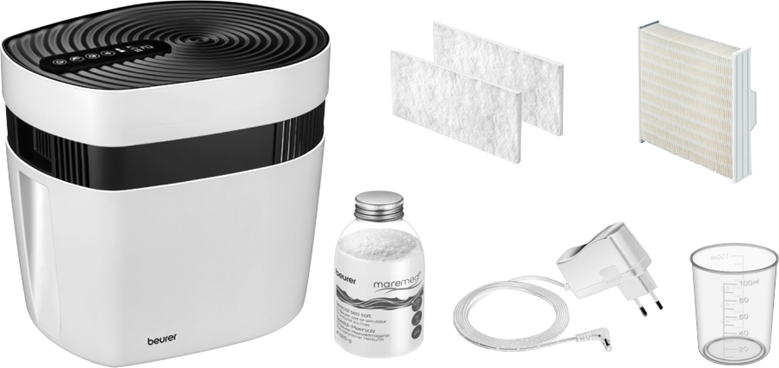 Znakovi i simboliSlijedeći simboli se koriste na uređaju, u ovim uputama za upotrebu, na pakovanju i na tipskoj pločici uređaja:Upotreba u skladu s predviđenom namjenomMaremed® je namijenjen za povećanje vlažnosti morske vode, te za čišćenje zraka u zatvorenom. Maremed® je namijenjen samo za kućnu/privatnu upotrebu. Maremed® nije namijenjen za medicinsku ili komercijalnu upotrebu. Posebna morska sol maremed® NIJE pogodna za konzumaciju. Maremed® koristite samo u svrhu za koju je razvijen i na način naveden u ovim uputstvima za upotrebu. Svaka nepravilna upotreba može biti opasna. Proizvođač ne snosi odgovornost za štetu nastalu nepravilnom upotrebom. Ako sumnjate, nemojte koristiti uređaj i kontaktirajte svog prodavca ili navedenu adresu korisničke službe.Upozorenja i sigurnosne napomene UPOZORENJE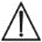 Pažljivo pročitajte ovo uputstvo! Nepoštivanje slijedećih uputa može uzrokovati tjelesne ozljede ili oštećenja imovine.Ukoliko bolujete od teškog oboljenja disajnih puteva ili pluća, tada se prvo posavjetujte sa vašim ljekarom prije nego počnete koristiti ovaj uređaj. UPOZORENJEAmbalažu uređaja držite dalje od dometa djece. U suprotnom postoji opasnost od gušenja. UPOZORENJE: strujni udarKao i kod svih električnih uređaja, i ovaj uređaj koristite pažljivo i oprezno, kako biste izbjegli opasnosti izazvane električnim udarom. Stoga se pridržavajte slijedećih uputa za upotrebu:Uređajem upravljajte samo pod naponom naznačenim na uređaju (tipska pločica se nalazi na mrežnom adapteru)Nikada nemojte koristiti uređaj ako na njemu ili dodacima postoje vidljivi znakovi oštećenjaNe koristite uređaj za vrijeme nevremenaU slučaju kvara ili operativnih smetnji, odmah isključite uređaj i iskopčajte ga iz utičnice. Ne povlačite kabel ili uređaj da biste odspojili utikač iz utičnice. Uređaj nikada nemojte držati ili nositi za kabel. Držite kablove dalje od vrućih površina.Uvijek isključite uređaj prije odspajanja utikača.Nikada ne odspajajte mrežni utikač mokrim ili vlažnim rukama.Uređaj držite dalje od izvora toplote, jer bi se kućište moglo topiti i izazvati požar.Pazite da otvori maremed®-a i kabla ne dođu u kontakt s vodom, parom ili drugim tečnostima.Ne koristite uređaj u neposrednoj blizini zapaljivih ili eksplozivnih primjesa gasova.Nikada ne posežite za uređajem koji je potopljen u vodi. Odmah izvucite utikač iz utičnice.Ne koristite uređaj ako su kod istog vidljiva oštećenja.Ovaj uređaj sadrži UVC lampu.Nepravilna upotreba ovog uređaja ili oštećenje kućišta može rezultirati emisijom opasnog UVC zračenja. 
Čak i u malim dozama, UVC zračenje može oštetiti vaše oči i kožu.Popravke UPOZORENJESamo stručno osoblje može izvoditi popravke na električnim uređajima. Nepravilni popravci mogu korisnike izložiti značajnoj opasnosti. Za popravak kontaktirajte servis za korisnike ili ovlaštenog prodavača.Ne otvarajte prostor za ventilator. UPOZORENJE: opasnost od požaraPostoji opasnost od požara ako se uređaj koristi nepravilno ili se ova uputstva za upotrebu zanemaruju.Stoga se pridržavajte slijedećih uputa za upotrebu:Nikada ne koristite uređaj ispod pokrivača kao što su npr.deka, jastuk,...Nikada ne upotrebljabajte uređaj u blizini benzina ili drugih lako zapaljivih supstanci.Rukovanje PAŽNJANakon svake upotrebe i prije svakog čišćenja uređaj ugasite i isključite iz struje.Nemojte stavljati predmete u otvore i u rotirajuće dijelove. Pobrinite se da se svi pokretni dijelovi mogu slobodno kretati.Nemojte stavljati nikakve predmete na uređaj.Uređaj zaštitite od visokih temperatura.Uređaj zaštitite od sunčevih zraka i udaraca i pazite da vam uređaj ne ispadne.Uređaj nikada nemojte   tresti.Uređaj postavite na čvrstu, ravnu i vodootpornu površinu.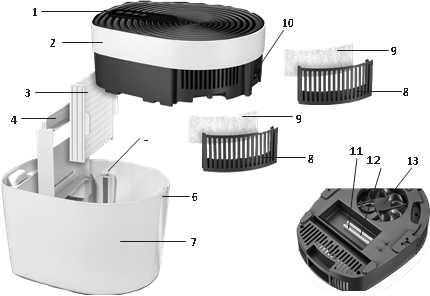 Opis uređajaDisplejStavljanje u upotrebuUmetanje filtera za vodu i predfilteraPunjenje spremnika vodom iz slavine i maremed® posebnom morskom soliPrije nego što počnete koristiti uređaj, prvo morate napuniti spremnik maremed® vodom iz slavine i posebnom morskom soli maremed®. PAŽNJAMaremed® koristite isključivo s posebnom morskom soli maremed®. Maremed® nemojte koristiti sa bilo kojim drugim solima! Maremed® se može oštetiti ako se koriste druge soli. U spremnik nemojte dodavati nikakva esencijalna ulja ili mirise. Ako se koriste drugi aditivi, plastični materijal može postati obezbojen i oštećen.Da biste napunili spremnik, postupite na slijedeći način:1. Osigurajte da je maremed® isključen iz struje.2. Uklonite poklopac s maremed®-a, tako što ćete povući prema gore.3. Napunite spremnik do oznake MAX (približno 6 litara) svježom, hlavnom vodom iz slavine.4. Pomoću mjernog bokala, u vodu iz slavine dodajte 90ml posebne morske soli maremed® koja je uključena u isporuku. (Na svaki 1 litar vode iz slavine, upotrijebite 15ml posebne morske soli maremed®).5. Odozgo vratite poklopac na kućište maremed®. Napomena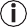 Kada nosite uređaj, koristite udubljene ručke sprijeda i straga predviđene u tu svrhu. Gornja udubljenja služe samo za skidanje poklopca.Postavljanje maremeda®Postavite maremed® na čvrstu, ravnu i vodootpornu površinu kako biste spriječili vibracije i buku.Postavite maremed® na takav način da na sve strane ima slobodan prostor od 30 cm.Pobrinite se da ulaz i izlaz zraka nikada nisu blokirani. 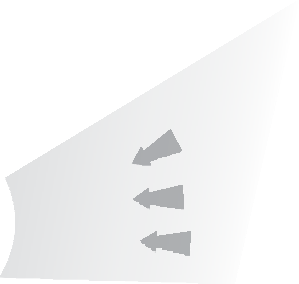 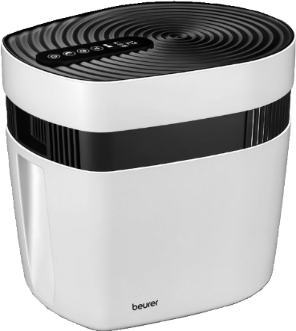 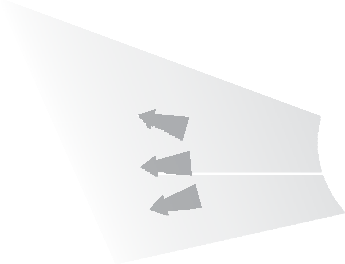 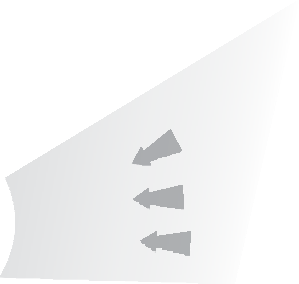 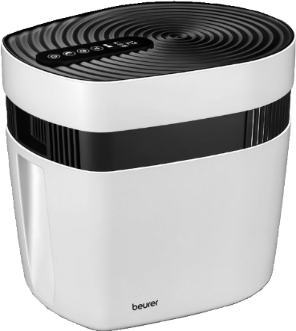 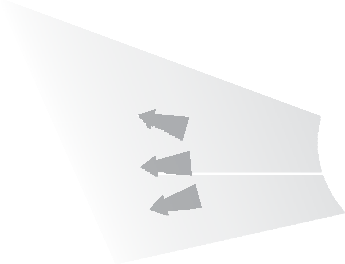 Provjerite je li ekran okrenut prema naprijed.RukovanjeUključivanje maremeda®Obavezno podesite filter za vodu i predfilter i napunite spremnik vodom iz slavine i posebnom morskom soli maremed®.Uključite utikač u utičnicu. Pazite da kabel ne predstavlja opasnost. 
Maremed® je sada spreman za upotrebu.Da biste uključili maremed®, pritisnite i držite tipku ON/OFF 3 sekunde. Svi simboli na ekranu će nakratko zasvijetliti. UVC lampica unutar uređaja počet će svijetliti.Na ekranu će se pojaviti slova CL. Tipka FAN  će početi treptati 3 minute. Voda u spremniku za vodu će se sada sterilizirati prije nego ventilator uvuče zrak, osiguravajući da u vodi nema bakterijske kontaminacije.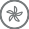 Nakon 3 minute, tipka FAN  svijetlit će trajno. Ventilator će se sada automatski pokrenuti. Maremed® će sada raditi kontinuirano. NapomenaIz sigurnosnih razloga, ako uklonite poklopac s maremed® -a kada je spojen na struju, ventilator i UVC lampica će se automatski isključiti. Nakon što ponovo stavite poklopac, postupak sterilizacije od 3 minute započinje ponovo. Ventilator neće početi ponovo da radi, dok ovaj proces ne završi. NapomenaNakon prvog uključivanja uređaja, u početku se razvija lagani miris. To je normalno i nije štetno za Vaše zdravlje. Ostavite uređaj da radi tri do pet minuta. Nakon toga možete koristiti uređaj kao i obično.Odabir brzine ventilatoraMaremed® dolazi sa ukupno 3 brzine ventilatora. Odaberite željenu brzinu ventilatora pomoću tipke FAN . 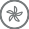 Trenutno postavljena brzina ventilatora  prikazana je na ekranu. 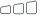 Funkcija TimerMaremed® dolazi s funkcijom tajmera. Pomoću funkcije tajmera možete postaviti broj sati rada nakon kojih će se maremed® automatski isključiti. Tajmer možete podesiti na između 1 i 24 sata.Da biste postavili tajmer, pritisnite tipku TIMER  dok se na ekranu ne pojavi žejlena vrijednost sata (npr. 02). 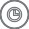 Prikaz tajmera  počinje neprekidno svijetliti. Maremed® će se sada automatski isključiti, nakon što prođe zadani broj sati.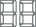  NapomenaAko je funkcija tajmera aktivirana, možete također regulirati brzinu ventilatora ili aktivirati noćni modus rada dok odbrojava.Noćni modus radaMaremed® dolazi s funkcijom noćnog modusa rada. Kada se funkcija noćnog modusa rada uključi, ekran će se isključiti. Da biste uključili noćni modus rada, pritisnite tipku SLEEP . Tipka SLEEP  počinje treptati 5 sekundi. Funkcija noćnog modusa rada aktivirat će se nakon isteka 5 sekundi. Sada je moguće pritisnuti samo tipku SLEEP  i tipku ON / OFF       .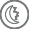 Da biste isključili noćni modus rada, kratko pritisnite tipku SLEEP  . Ekran će ponovo početi svijetliti i sve tipke se mogu ponovo pritisnuti. NapomenaUVC lampica će ostati upaljena kada je aktivan noćni modus rada. Ako želite da se svjetlo potpuno ugasi, možete i isključiti UVC lampu.Da biste isključili UVC lampu, pritisnite i držite tipku SLEEP  5 sekundi. Nakon isključivanja UVC kampe, više nije moguće garantovati da će 99% bakterijske kontaminacije biti uklonjeno.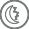 Da biste ponovo uključili UVC lampu, pritisnite i držite tipku SLEEP  5 sekundi.Punjenje spremnika za voduUređaj se automatski isključuje nakon 72 sata. Ako je nivo vode na “MIN“, spremnik za vodu se mora napuniti svježom vodom i posebnom morskom soli maremed®. NapomenaUpotreba uređaja ovisi o temperaturi i vlažnosti u sobi. U normalnim uvjetima, nivo vode doseže “MIN“ nakon
približno 72-96 sati. Pribl. u spremniku za vodu ostaje 1,5 litara vode.Da biste spremnik za vodu napunili vodom, postupite na slijedeći način:Pritisnite dugme ON / OFF       da biste isključili maremed®.Izvucite utikač iz utičnice.Izvucite utikač iz maremed®-a.Uklonite gornji poklopac kućišta.Uklonite blok isparivača sa filterom za vodu.Ispraznite vodu iz spremnika.Napunite spremnik do oznake MAX (približno 6 litara) svježom, hladnom vodom iz slavine.Koristeći mjerni bokal, dodajte 90ml posebne morske soli maremed® u vodu iz slavine (na svaki 1 litar vode iz slavine, dodajte 15ml posebne morske soli maremed®).Vratite blok isparivača s filterom za vodu nazad u spremnik.Postavite gornji poklopac na kućište.Utaknite utikač u utičnicu i u uređaj. Pazite da kabel ne predstavlja opasnost od putovanja.Zamjena filtera za vodu i predfiltera NapomenaUpotreba UVC lampe može dovesti do lagane smeđe boje na filteru za vodu. Mali kristali soli mogu se stvoriti i na filteru za vodu, ako se uređaj redovno koristi.Preporučujemo zamjenu filtera za vodu i predfiltera novim filterima nakon 2200 radnih sati. Nakon isteka 2200 radnih sati, indikator promjene filtera zasvijetlit će na ekranu.Jednom kada indikator promjene filtera zasvijetli na ekranu , pritisnite tipku ON / OFF       da isključite maremed®.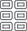 Izvucite utikač iz utičnice.Izvucite utikač iz maremed®-a.Zamijenite dva predfiltera kako je prikazano.Zamijenite filter za vodu kako je prikazano.Utaknite utikač u utičnicu i uključite maremed®.Pritisnite i držite istovremeno tipku Timer  i tipku ON / OFF       . Simbol filtera  će se ugasiti na ekranu.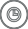 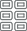 Brojač radnih sati sada se resetira na 0.Zamjena UVC lampeUVC lampu treba zamijeniti nakon 5000 radnih sati. Nakon isteka 5000 radnih sati ili ako je UVC lampica neispravna,  zasvijetlit će na dodir.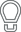 Jednom kada  zasvijetli na ekranu, pritisnite dugme ON / OFF	    da biste isključili maremed®.Izvucite utikač iz utičnice.Izvucite utikač iz maremed®-a.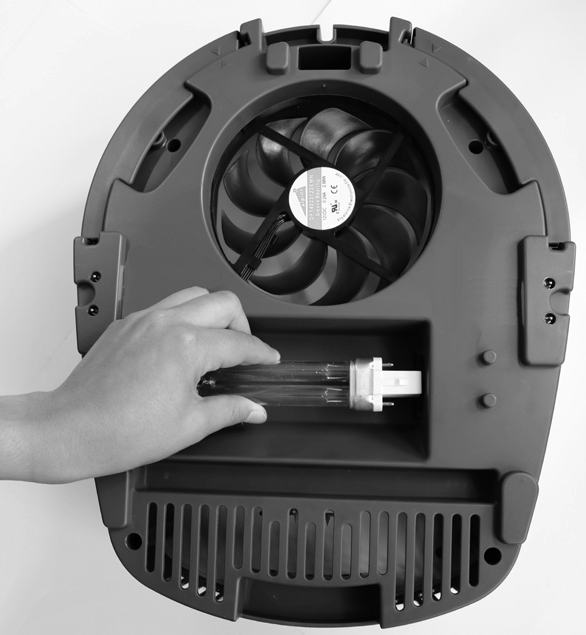 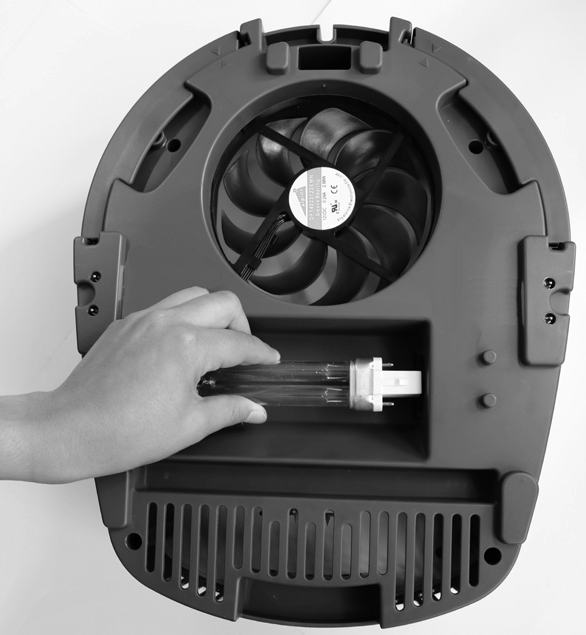 Odvijte poklopac UVC lampe. Uklonite poklopac.Uklonite UVC lampu iz kućišta kao što je prikazano.Pažljivo umetnite novu UVC lampu dok ne osjetite i čujete kako čvrsto klikće na svoje mjesto.Vratite poklopac UVC lampe. Ponovo zavijte poklopac UVC lampe.Utaknite utikač u utičnicu.Nakon umetanja nove UVC lampe, istovremeno pritisnite i držite tipku FAN  i tipku ON / OFF       .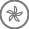 Simbol lampe   će se ugasiti na ekranu.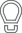 Brojač radnih sati sada se resetira na 0. Čišćenje i održavanje UPOZORENJEPrije čišćenje uvijek osigurajte da je maremed® isključen iz struje. Nikada ne čistite maremed®,
ako je priključen na struju. PAŽNJARedovno čišćenje preduvjet je za higijenski i besprijekoran rad. Maremed® se može demontirati za čišćenje sa lakoćom i bez alata. Uvijek ispraznite i očistite maremed® u potpunosti ako se u uređaju nalazi voda i nije radio duže od 3 dana. Nedostatak čišćenja i higijene može dovesti do stvaranja bakterija, algi i gljivica u vodi.Ispiranje spremnikaUvijek isperite spremnik čistom vodom prije ponovnog punjenja. Ako je vazduh jako zagađen, uređaj se intenzivno koristi ili je kvalitet vode loš, maremed® treba čistiti u češćim intervalima. Ako je potrebno, uklonite naslage iz spremnika krpom za čišćenje. Očistite metalne šipke senzora u spremniku otopinom sirćetne esencije razblažene vodom. U svrhu čišćenja preporučujemo upotrebu spužve za čišćenje.Čišćenje ventilatoraVentilator možete obrisati vlažnom krpom. Ipak, pripazite da ni u kom slučaju tekućina ne uđe u ventilator.Čišćenje poklopcaPoklopac možete obrisati vlažnom krpom.ČuvanjeAko uređaj ne planirate koristiti relativno dugo, preporučujemo da uređaj temeljito ispraznite, očistite i osušite i ostavite u originalnom pakiranju na suhom mjestu, osiguravajući da se neki drugi predmeti ne naslanjaju na uređaj.Pribor i zamjenski dijeloviZa dodatnu opremu i rezervne dijelove, posjetite www.beurer.ba ili kontaktirajte odgovarajuću adresu usluge u vašoj zemlji (prema listi adresa usluga). Pribor i rezervni dijelovi također su dostupni kod prodavača.Šta uraditi u slučaju problema?OdlaganjeU interesu zaštite okoline uređaj nemojte bacati u kućno smeće.Slijedite lokalne propise za odlaganje ove vrste materijala. Uređaj odlažite u skladu sa Odredbom za stare električne i elektronske aparate EG – WEEE (Waste Electrical and Electronic Equipment). U slučaju pitanja molimo da se obratite lokalnoj službi nadležnoj za zbrinjavanje otpada. Tehnički podaciPodložno tehničkim promjenama. Serijski broj se nalazi na uređaju. UPOZORENJE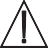 Ovaj uređaj nije namijenjen da ga koriste djece od 8 godina i osobe sa smanjenim psihičkim, osjetilnim i mentalnim sposobnostima ili sa manjkom iskustva i znanja, osim ako ih nadgleda osoba odgovorna za njihovu sigurnost ili su od te osobe dobile uputstvo kako da koriste uređaj i razumiju opasnosti koje mogu da se dese.Djeca se ne smiju igrati sa uređajem.Čišćenje i održavanje uređaja ne smiju vršiti djeca bez nadzora.Za vrijeme čišćenja uređaj isključite iz struje.Uređaj čistite na naveden način. Tečnost ni u kojem slučaju ne smije ući u ventilator.Nemojte koristiti sredstva za čišćenje koja sadrže otapala.Ukoliko dođe do oštećenja mrežnog dijela / kabla uređaja, isti treba baciti.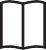 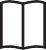 Pročitajte uputstvo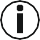 NoteInformacije o proizvodu.Napomena o važnim informacijama.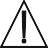 WARNINGObavještenje o upozorenju koje ukazuje na rizik od ozljeda ili oštećenja zdravlja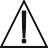 IMPOR- TANTSigurnosna napomena koja ukazuje na moguća oštećenja uređaja/dodatne opremeOdlaganje u skladu s Uredbom EZ za stare elektronske i elektroničke uređaje – WEEE (Waste Electrical and Electronic Equipment)

     
      20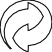 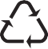 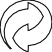     PAPAmbalažu odložite na ekološki prihvatljiv načinUređaj je dvostruko zaštićen i na taj način odgovara klasi zaštite 2IP20Zaštićeno od prodora čvrstih stranih predmeta promjera ≥ 12,5 mmVI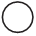 Energetska efikasnost u klasi VI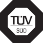 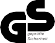 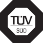 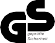 Sigurnosna oznaka “Geprüfte Sicherheit” taNominalna temperatura okolineProizvođač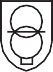 Sigurnosni izolacijski transformator otporan na kratki spoj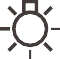 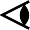 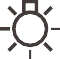 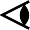 Nikada nemojte gledati direktno u lampuCE oznakaOvaj proizvod zadovoljava zahtjeve važećih evropskih i nacionalnih direktiva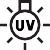 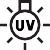 UVCVAŽNO: OPASNO ULTRALJUBIČASTO ZRAČENJE!Zračenje koje emituje ova lampa opasno je za vaše oči i kožu.

      Hg
Lampa sadrži živu.1. Digitalni displej sa ekranom osjetljivim na dodir2. Poklopac3. Filter za vodu4. Blok isparivača5. Senzor6. Udubljene ručke7. SpremnikSpremnik može primiti do 6 litara vode.8. Držač predfiltera9. PredfilterFiltrira čestiće kao što su fina prašina, životinjska dlaka i izuzetno male česticce u zraku. Performanse filtera su preko 70%.10. Priključak za struju11. UVC lampaUVC lampa steriliše vodu koja teče oko nje.12. Poklopac za UVC lampu13. Ventilator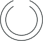 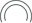 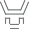 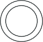 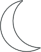 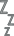 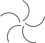 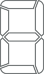 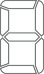 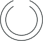 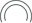 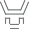 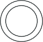 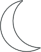 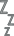 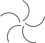 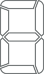 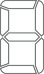 12341 Prikaz tajmeraPrikazuje broj sati do isključivanja uređaja. 0 označava kontinuirani rad.12342 UVC lampa neispravna / zamijenite UVC lampuStaru UVC lampu morate zamijeniti čim zasvijetli ovaj simbol.12343 Indikator promjene filteraFilteri (predfilter i filter za vodu) se moraju zamijeniti čim zasvijetli ovaj simbol. Preporučujemo zamjenu filtera svaka 3 mjeseca.54 Brzina ventilatoraMaremed® dolazi sa ukupno 3 brzine ventilatora.55 Tipka VENTILATOR66 Tipka TIMERZa podešavanje broja sati nakon kojih se uređaj treba automatski isključiti (1 do 24 sata).77  Tipka za noćni modus radaAko pritisnete tipku za noćni modus rada, ekran će se isključiti.88 Tipka za ON/OFF Paljenje i gašenje uređaja1. Otvorite kartonsku ambalažu2. Uklonite poklopac s maremed®-a prema gore. Uklonite zaštitnu pjenu sa zlatnih igala senzora na donjoj strani poklopca.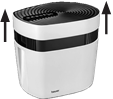 3. Uklonite foliju s filtera za vodu i izvadite dva predfiltera.4. Uklonite držače predfiltera s poklopca uređaja. Postavite predfiltere u dva držača predfiltera.Glatka, čvrsta strana mora biti postavljena prema unutrašnjosti uređaja. +   = 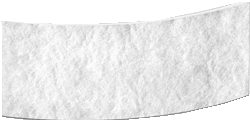 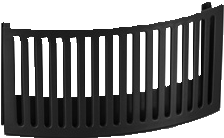 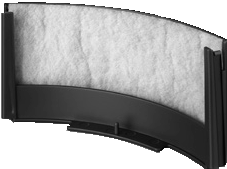 5. Zatim postavite držače predfiltera na poklopac maremed®. Prilikom umetanja držača predfiltera, pobrinite se da su oznake trokuta  poravnate. Oznake trokuta  nalaze se na donjoj strani držača predfiltera i na donjoj strani poklopca.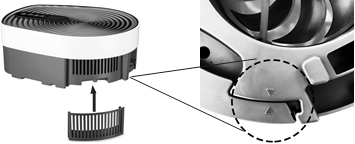 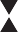 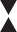 6. Postavite blok isparivača s filterom za vodu u spremnik u uspravnom položaju.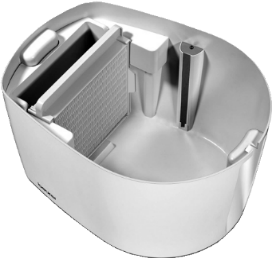 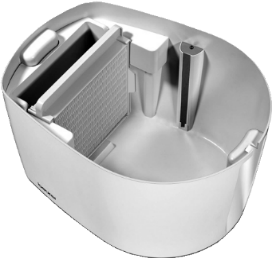 1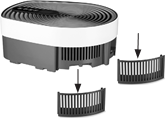 2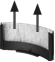 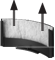 3Novi filter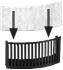 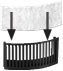 1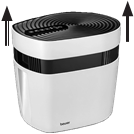 2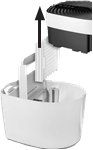 3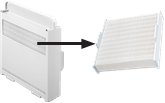 OznakaBroj predmeta i / ili broj narudžbeKompletan set1x boca posebne morske soli maremed® (1250 g)4x predfiltera2x filteri za vodu681.21Set filtera2x predfiltera1x filter za vodu681.22maremed® posebna morska sol- 1x boca posebne morske soli maremed® (1250 g)681.23UVC lampa- 1x UVC lampa681.24ProblemMogući uzrokRješenjeMaremed® neće da
se uključiti.U spremniku nema vode.Napunite spremnik kako je opisano u odjeljku 6.2.Maremed® neće da
se uključiti.Utikač nije uključen u struju.Uključite utikač u struju.Maremed® neće da
se uključiti.Poklopac nije u potpunosti postavljen na kućište.Pazite da poklopac u potpunosti sjedne na kućište laganim pritiskom na poklopac.Na ekranu se prikazuje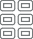 
Filteri se koriste više od 2200 radnih sati.Zamijenite filtere kako je opisano u odjeljku 7.6.Na ekranu se prikazuje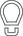 UVC lampa se koristi više od 5000 radnih sati.Zamijenite UVC lampu kako je opisano u odjeljku 7.7.Na ekranu se prikazujeUVC lampa je neispravna.Zamijenite UVC lampu kako je opisano u odjeljku 7.7.Tipka FAN trepće i CL se pojavljuje na ekranu.Ventilator se ne pokreće odmah nakon uključivanja uređaja.Ventilator se uključuje tek nakon što prođu 3 minute, jer vodu u spremniku za vodu prvo treba sterilizirati prije nego što ventilator uvuče zrak.Pričekajte 3 minute nakon uključivanja uređaja. Kada prođu 3 minute, tipka
 FAN  se gasi i ventilator će se pokrenuti.Sve tipke i simboli svijetle.Poklopac nije u potpunosti postavljen na kućište.Pazite da poklopac u potpunosti sjedne na kućište laganim pritiskom na poklopac.Sve tipke i simboli svijetle.Na senzoru ima soli ili vode.Očistite metalne šipke rastvorom sirćetne esencije razblažene vodom. U svrhu čišćenja preporučujemo upotrebu spužve za čišćenje.ModelMK 500Radni napon24 V	1 AOpskrba naponomUlazni napon: 100-240 V; ~50/60 Hz; 1.0 A maxIzlazni napon: 24.0 V	1.0 A; snaga 24.0WTip zaštite adapteraIP20Klasa zaštite adapteraIIDimenzije (D x Š x V)38.4 x 30.5 x 34.0 cmNosivost3198 gPogodno za veličinu sobe50 m²Kapacitet spremnikacca 6 litaraProsječna aktivna efikasnost≥ 86.2 %Potrošnja energije bez opterećenja≤ 0.1 W